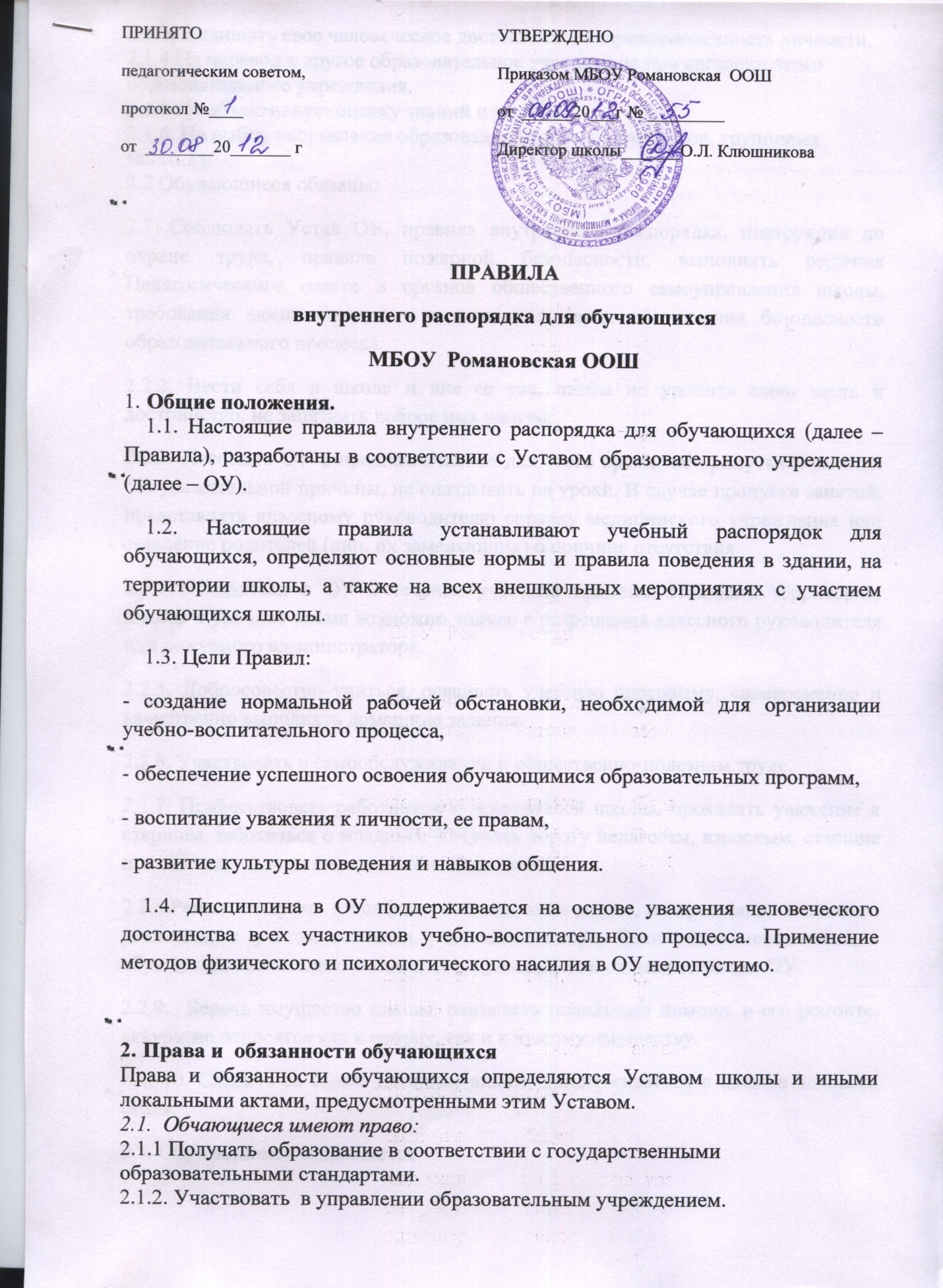 2.1.3. Защищать свое человеческое достоинство, неприкосновенность личности.
2.1.4.На перевод в другое образовательное учреждение при согласии этого образовательного учреждения.
2.1.5.На объективную оценку знаний и умений.
2.1.6. На выбор направления образования (профиля, элективов, групповых занятий).2.2 Обучающиеся обязаны:2.21.Соблюдать Устав ОУ, правила внутреннего распорядка, инструкции по охране труда, правила пожарной безопасности, выполнять решения Педагогического совета и органов общественного самоуправления школы, требования администрации и педагогов в целях обеспечения безопасности образовательного процесса.2.2.2. Вести себя в школе и вне ее так, чтобы не уронить свою честь и достоинство, не запятнать доброе имя школы.2.2.3. Посещать ОУ в предназначенное для этого время, не пропускать занятия без уважительной причины, не опаздывать на уроки. В случае пропуска занятий, представлять классному руководителю справку медицинского учреждения или заявление родителей (лиц, их заменяющих) о причине отсутствия.2.2.4 Находиться в ОУ в течение учебного времени. Покидать территорию школы в урочное время возможно только с разрешения классного руководителя или дежурного администратора.2.2.5. Добросовестно учиться, осваивать учебную программу, своевременно и качественно выполнять домашние задания.2.2.6. Участвовать в самообслуживании и общественно-полезном труде.2.2.7. Приветствовать работников и посетителей школы, проявлять уважение к старшим, заботиться о младших. Уступать дорогу педагогам, взрослым, старшие школьники – младшим, мальчики – девочкам. 2.2.8.Решать спорные и конфликтные ситуации мирно, на принципах взаимного уважения, с учетом взглядов участников спора. Если такое невозможно, - обращаться за помощью к классному руководителю, администрации ОУ.2.2.9.  Беречь имущество школы, оказывать посильную помощь в его ремонте, аккуратно относятся как к своему, так и к чужому имуществу. 2.2. 10. Следить за своим внешним видом, придерживаться в одежде делового стиля. 2.3. Обучающимся запрещается: приносить в школу и на ее территорию оружие, взрывчатые, химические, огнеопасные вещества, табачные изделия, спиртные напитки, наркотики, токсичные вещества и яды;курить в здании, на территории школы;  использовать ненормативную лексику; приходить в школу в грязной, мятой одежде, неприлично короткой или открытой одежде, открыто демонстрировать принадлежность к различным фан-движениям, каким бы то ни было партиям, религиозным течениям и т.п.;ходить по школе  в верхней одежде и головных уборах;играть в азартные игры, проводить операции спекулятивного характера. 3. Приход и уход из школы3.1. Приходить в школу следует за 10-15 минут до начала уроков в чистой, выглаженной одежде делового стиля, иметь опрятный вид и аккуратную прическу.3.2. Необходимо иметь с собой дневник (основной документ школьника) и все необходимые для уроков принадлежности.3.3. Обучающиеся вправе пользоваться бесплатным гардеробом. Администрация школы не несет ответственности за ценные вещи, оставленные в карманах.3.4. Войдя в школу, обучающиеся снимают верхнюю одежду и одевают сменную обувь. 3.5. Перед началом уроков обучающиеся должны свериться с расписанием, и прибыть к кабинету до звонка. После звонка, с разрешения учителя войти в класс и подготовиться к уроку.3.6. После окончания занятий нужно спокойно взять одежду из гардероба, одеться и покинуть школу, соблюдая правила поведения.4. Внешний вид4.1. Для обучающихся  1-9класссов в школе введена школьная форма.  4.2. Одежда для школьниц: деловой костюм, однотонное платье, или блуза с юбкой. Длина юбки до колена. Брючный костюм должен быть не броским и без отделки. Брюки классического покроя. В одежде делового типа возможны различные варианты полосок и клеток неярких тонов. Прическа школьницы: волосы чистые, ухоженные.4.3. Характерной особенностью делового костюма является его строгость, которая достигается отсутствием ярких тонов. У мальчиков -  классический костюм, брюки, рубашка, по желанию жилет или пиджак, в прохладное время года - пуловер, свитер. 4.4. В школьной деловой одежде не допускается: спортивный костюм, спортивная обувь, вещи, имеющие яркие, вызывающие и абстрактные рисунки; джинсы, иная одежда специального назначения.4.5. Спортивный костюм, спортивная обувь допускаются только на уроках физической культуры.5. Поведение на уроке5.1. Обучающиеся занимают свои места в кабинете, в соответствии с требованиями  классного руководителя или учителя по предмету, с учетом психо-физических особенностей учеников. 5.2. Каждый учитель определяет специфические правила при проведении занятий по своему предмету, которые не должны противоречить законам РФ, нормативным документам и правилам школы. Эти правила обязательны для исполнения всеми обучающимся у данного учителя.5.3. Перед началом урока, обучающиеся должны подготовить свое рабочее место, и все необходимое для работы в классе.5.4. При входе учителя в класс, ученики встают в знак приветствия и садятся после того, как учитель ответит на приветствие и разрешит сесть. Подобным образом обучающиеся приветствуют любого взрослого человека вошедшего во время занятий.5.5. Время урока должно использоваться только для учебных целей. Во время урока нельзя шуметь, отвлекаться самому и отвлекать других посторонними разговорами, играми и другими, не относящимися к уроку, делами.5.6. По первому требованию учителя (классного руководителя) учеником  должен предъявляться дневник. Записи в дневнике должны выполняться аккуратно. После каждой учебной недели родители ученика ставят свою подпись в дневнике.5.7. При готовности задать вопрос или ответить, - следует поднять руку и получить разрешение учителя.5.8. Если обучающемуся необходимо выйти из класса, он должен попросить разрешения учителя. Выходить из кабинета во время урока можно только в крайних случаях с разрешения учителя, ведущего урок5.9. Звонок с урока – это сигнал для учителя. Только когда учитель объявит об окончании урока, ученики вправе встать, навести чистоту и порядок на своём рабочем месте, выйти из класса.5.10. В случае опоздания  на урок обучающийся обязан:  постучаться в дверь кабинета, зайти, поздороваться, извиниться за опоздание и попросить разрешения сесть на место.5.11. Обучающиеся должны иметь спортивную форму и обувь для уроков физкультуры. При отсутствии такой одежды, обучающиеся остаются в зале, но к занятиям не допускаются. Ученики, освобождённые от уроков физической культуры,  должны во время урока находиться в спортивном зале.5.12.  Запрещается во время уроков пользоваться мобильными телефонами и другими устройствами не относящимися к учебному процессу. Следует отключить и убрать все технические устройства (плееры, наушники, игровые приставки и пр.), перевести мобильный телефон в тихий режим и убрать его со стола.6. Поведение на перемене6.1. Обучающиеся обязаны использовать время перерыва для отдыха6.2. При движении по коридорам, лестницам, проходам придерживаться правой стороны.6.3. Во время перерывов (перемен) обучащимся запрещается: мешать отдыхать другим, бегать по лестницам, вблизи оконных проёмов и в других местах, не приспособленных для игр; толкать друг друга, бросаться предметами и применять физическую силу для решения любого рода проблем; употреблять непристойные выражения и жесты в адрес любых лиц, запугивать, заниматься вымогательством. Нарушение данного пункта влечет за собой применение мер, предусмотренных Российским законодательством.6.4. В случае отсутствия урока, обучающиеся могут спокойно находиться в вестибюле, библиотеке.7. Поведение в столовой7.1. Обучающиеся соблюдают правила гигиены: входят в помещение столовой без верхней одежды, тщательно моют руки перед едой.7.2. Обучающиеся обслуживаются в столовой  в порядке живой очереди, выполняют требования работников столовой, соблюдают порядок при приёме пищи. Проявляют внимание и осторожность при получении и употреблении горячих и жидких блюд. Убирают за собой столовые принадлежности и посуду после еды.8. Поведение во время проведения внеурочных мероприятий8.1. Следует строго выполнять все указания руководителя при проведении массовых мероприятий, избегать любых действий, которые могут быть опасны для собственной жизни и для окружающих.8.2. Обучающиеся должны соблюдать дисциплину, следовать установленным маршрутом движения, оставаться в расположении группы, если это определено руководителем. 8.3. Обучающиеся должны уважать местные традиции, бережно относиться к природе, памятникам истории и культуры, к личному и школьному  имуществу.8.4. Запрещается применять открытый огонь (факелы, свечи, фейерверки, хлопушки, костры и др.), устраивать световые эффекты с применением химических, пиротехнических и других средств, способных вызвать возгорание.9.  Поощрения9.1. Обучающиеся школы поощряются за:• успехи в учебе;• участие и победу в предметных олимпиадах , творческих конкурсах и спортивных состязаниях;• общественно-полезную деятельность и добровольный труд на благо школы;• благородные поступки.9.2. Школа применяет следующие виды поощрений:• объявление благодарности;• награждение Почетной грамотой;• занесение на Доску почета школы;9.3. Поощрения применяются директором школы по представлению Совета школы, Педагогического совета, классного руководителя, а также в соответствии с положениями о проводимых в школе конкурсах и соревнованиях и объявляются в приказе по школе.         10. Взыскания10.1. Дисциплина в школе поддерживается на основе уважения человеческого достоинства учеников. Применение методов физического и/или психического насилия не допускается. Запрещается применение таких мер воздействия, как удаление с урока, постановка в угол, оставление без  перемены  и тому подобные, а также выставление ученику неудовлетворительной оценки по предмету за недисциплинированность на уроке.10..2. За нарушение Правил для обучающихся ученик привлекается к взысканию.Взыскания налагаются с соблюдением следующих принципов:• к ответственности привлекается только виновный ученик;• ответственность носит личный характер (коллективная ответственность класса, группы учащихся за действия члена ученического коллектива не допускается);• строгость взыскания должна соответствовать тяжести совершенного проступка, обстоятельствам его совершения, предшествующем поведению и возрасту ученика;• взыскание налагается в письменной форме (устные методы педагогического воздействия дисциплинарными взысканиями не считаются);• за одно нарушение налагается только одно основное взыскание;
• до наложения дисциплинарного взыскания ученику должна быть предоставлена возможность объяснить и оправдать свой проступок в форме, соответствующей его возрасту (предоставлено право на защиту). 10.3. К учащимся применяются следующие меры взыскания:замечание;выговор;отчисление из школы.11. Заключительные положения11.1. Настоящие правила действуют на всей территории школы и распространяются на все мероприятия с участием обучающихся школы.11.2.  Настоящие Правила вывешиваются в школе на видном месте для всеобщего ознакомления.